IV детский фестиваль гимнастики "OLYMPICO BABY CUP" 
2006 г.р. кат. В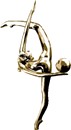 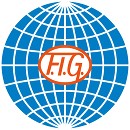 г.Казань 05-07.04.2018Отчет сформирован 07.04.2018 в 18:02	Стр 1 из 1Итоговый протокол	место	имяг.р.	кат.город (школа/клуб)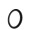 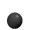 сумма	1	Горяева Диана2006Казань (ДЮСШ "Ника")10,650311,350122,000	2	Соколова Алена2006Казань (ДЮСШ "Ника")10,350510,950221,300	2	Нурсафина Екатерина2006Елабуга (ДЮСШ № 1)10,950210,350321,300	3	Зарипова Виктория2006Нижнекамск (СК "Нефтехимик")10,50049,850420,350	3	Новожилова Юлиана2006Можга (МАУ ДО ДЮСШ)11,40018,950620,350	4	Александра Ишеева2006Одинцово (Одинцово)9,55079,250518,800	5	Жиркова Ирина2006Волжский (Волжаночка)9,90068,700718,600	6	Мордовцева Анастасия2006Москва (RG "TEMP")6,95086,550813,500